.Intro: 	16 countsFor a 1 wall dance - Leave out ¼ turn R and face 12.00 throughout danceS1:	R and L Forward and Side MambosS2:	Walks forward, Forward Mambo, Walks Back, Back MamboS3:	R Side together, side together side, L back rock side, behind side crossS4:	L Side together, side together side, R back rock side, behind side forward turning a ¼ turn R/ (behind side cross remain facing 12.00)S5:	Side together x2, R coaster step, side together x 2, L coaster stepS6:	Forward rock, side rock, back rock together (x 2)Restarts Walls 1 and 3 @ 44 counts – Step Change - Touch R next to L and restartLive, Love, DanceContact:  snailham56@yahoo.co.ukMini Corazon Diamante (Mini Diamond Heart)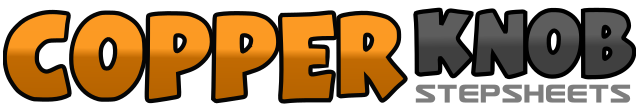 .......Count:48Wall:4Level:Beginner.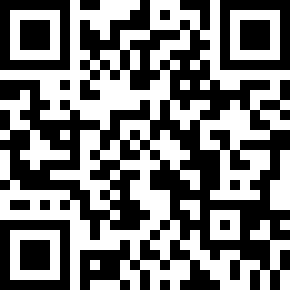 Choreographer:Julie Snailham (ES) - May 2016Julie Snailham (ES) - May 2016Julie Snailham (ES) - May 2016Julie Snailham (ES) - May 2016Julie Snailham (ES) - May 2016.Music:Duele El Corazon (feat. Wisin) - Enrique Iglesias : (iTunes or amazon)Duele El Corazon (feat. Wisin) - Enrique Iglesias : (iTunes or amazon)Duele El Corazon (feat. Wisin) - Enrique Iglesias : (iTunes or amazon)Duele El Corazon (feat. Wisin) - Enrique Iglesias : (iTunes or amazon)Duele El Corazon (feat. Wisin) - Enrique Iglesias : (iTunes or amazon)........1&2Rock forward on R, Recover on L, Step back on R3&4Rock out on L, Recover on R, Step in on L5&6Rock out on R, Recover on L, Step in on R7&8Rock forward on L, Recover on R, Step back on L1,2Step R forward, Step L forward3&4Rock forward on R, Recover on L, Step back on R5,6Step L back, Step R back7&8Rock back on L, Recover on R, Step back on L1,2Step R side, Step L beside R3&4Step R Side, Step L Beside R, Step R5&6Rock L behind R, recover weight on R, step L to L side7&8Step R behind L, Step L to Side, Cross R over L1,2Step L side, Step R beside L3&4Step L Side, Step R beside L, Step L5&6Rock R behind L, recover weight on L, step R to R side7&8Step L behind R, Step R to side, Cross L over R1-2Step R to R side, Step L to R, weight on L3&4Step R back, Step L beside R, Step R forward5-6Step L to L, Step R to L, weight on R7&8Step L back, Step R beside L, Step L forward1&2Rock forward on R recover on L, Rock R to r side,&3&4Recover on L, Rock Back on R, Recover on L, Step R next to L5&6Rock forward on L, recover on R, Rock L to L side&7&8Recover on R, Rock Back on L, Recover on R, Step L next to R